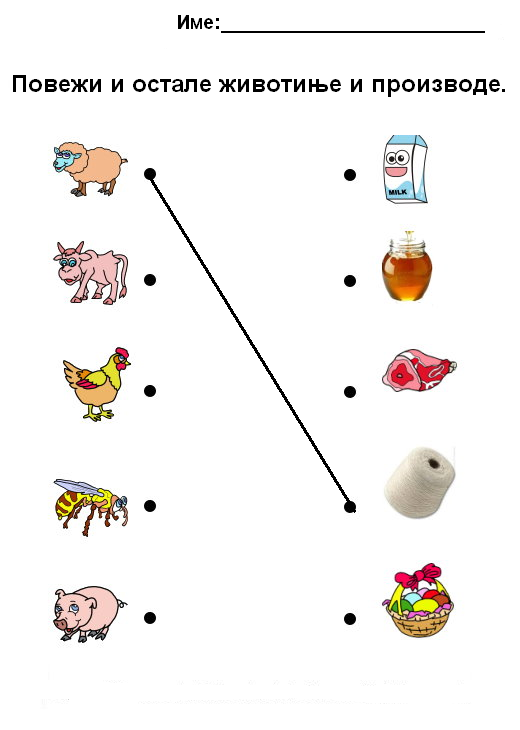 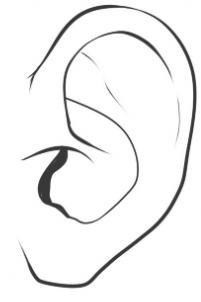 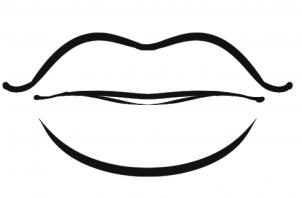 ............................................................................................................................У                СУ               УНА     ...................................................................................................................уста          Рума             ујна       ________________________________________________________________________________________________________________________________________________________________________________________________________________________________________________________________ИМЕ И ПРЕЗИМЕ ______________________________________________________________ИЗРАЧУНАЈ:12 - 2  =15 - 1  =13 - 3  =14- 2  =16 - 5  =12 - 1  =13 - 0  =15 - 4  =16 - 2  =11 -11  =